(別紙様式)　　　「いいともあいち運動」シンボルマーク使用届申込日：　　　年　　月　　日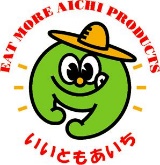 　いいともあいちネットワーク事務局　あて　（FAX 052-954-69４０  E-mail shokuiku@pref.aichi.lg.jp）※　使用に当たっては、前もって事務局にこの届をお送りください。※　マークとあわせて、添えメッセージ及び使用する県産食材を表示してください。※　ロゴマークのデータ（清刷）が必要な場合はご連絡ください。使 用 者使 用 者企業・団体名使 用 者使 用 者担当者電　話使用対象（○をつける）使用対象（○をつける）使用対象（○をつける）　１．チラシ、カタログ、看板、ＰＯＰ、ホームページ等　２．商品包装→　いいともあいちのホームページでの商品紹介を希望（　　する　　　しない　　）　１．チラシ、カタログ、看板、ＰＯＰ、ホームページ等　２．商品包装→　いいともあいちのホームページでの商品紹介を希望（　　する　　　しない　　）　１．チラシ、カタログ、看板、ＰＯＰ、ホームページ等　２．商品包装→　いいともあいちのホームページでの商品紹介を希望（　　する　　　しない　　）　１．チラシ、カタログ、看板、ＰＯＰ、ホームページ等　２．商品包装→　いいともあいちのホームページでの商品紹介を希望（　　する　　　しない　　）　１．チラシ、カタログ、看板、ＰＯＰ、ホームページ等　２．商品包装→　いいともあいちのホームページでの商品紹介を希望（　　する　　　しない　　）使用期間使用期間使用期間　　年　　月　　日　～　　　　　年　　月　　日（予定）　　年　　月　　日　～　　　　　年　　月　　日（予定）　　年　　月　　日　～　　　　　年　　月　　日（予定）　　年　　月　　日　～　　　　　年　　月　　日（予定）　　年　　月　　日　～　　　　　年　　月　　日（予定）使　用　内　容チラシ等チラシ等（何に使用するかや作成部数などを具体的に記載してください）（何に使用するかや作成部数などを具体的に記載してください）（何に使用するかや作成部数などを具体的に記載してください）（何に使用するかや作成部数などを具体的に記載してください）（何に使用するかや作成部数などを具体的に記載してください）使　用　内　容商品包装商品包装商品名商品名使　用　内　容商品包装商品包装使用する県産食材使用する県産食材使　用　内　容商品包装商品包装内容量内容量使　用　内　容商品包装商品包装価格（税抜き）価格（税抜き）使　用　内　容商品包装商品包装購入できる店舗購入できる店舗使　用　内　容商品包装商品包装※以下は、ホームページでの紹介を希望する場合に記載してください※以下は、ホームページでの紹介を希望する場合に記載してください※以下は、ホームページでの紹介を希望する場合に記載してください※以下は、ホームページでの紹介を希望する場合に記載してください※以下は、ホームページでの紹介を希望する場合に記載してください使　用　内　容商品包装商品包装商品のＰＲポイント商品のＰＲポイント（100文字程度で簡潔に記載してください）（100文字程度で簡潔に記載してください）（100文字程度で簡潔に記載してください）使　用　内　容商品包装商品包装問合せ先問合せ先使　用　内　容商品包装商品包装※消費者の方が問い合わせる場合の窓口部署、電話番号、ＨＰ等※消費者の方が問い合わせる場合の窓口部署、電話番号、ＨＰ等※消費者の方が問い合わせる場合の窓口部署、電話番号、ＨＰ等※消費者の方が問い合わせる場合の窓口部署、電話番号、ＨＰ等※消費者の方が問い合わせる場合の窓口部署、電話番号、ＨＰ等使　用　内　容商品包装商品包装ＨＰへの掲載開始日　　　　年　　月　　日　※指定日以降に掲載します　　　　年　　月　　日　※指定日以降に掲載します　　　　年　　月　　日　※指定日以降に掲載します　　　　年　　月　　日　※指定日以降に掲載します添付書類：①マークの表示状況がわかる図や画像を必ず添付してください。②いいともあいちのホームページで紹介を希望する場合は、商品画像の電子データをお送り下さい。添付書類：①マークの表示状況がわかる図や画像を必ず添付してください。②いいともあいちのホームページで紹介を希望する場合は、商品画像の電子データをお送り下さい。添付書類：①マークの表示状況がわかる図や画像を必ず添付してください。②いいともあいちのホームページで紹介を希望する場合は、商品画像の電子データをお送り下さい。添付書類：①マークの表示状況がわかる図や画像を必ず添付してください。②いいともあいちのホームページで紹介を希望する場合は、商品画像の電子データをお送り下さい。添付書類：①マークの表示状況がわかる図や画像を必ず添付してください。②いいともあいちのホームページで紹介を希望する場合は、商品画像の電子データをお送り下さい。添付書類：①マークの表示状況がわかる図や画像を必ず添付してください。②いいともあいちのホームページで紹介を希望する場合は、商品画像の電子データをお送り下さい。添付書類：①マークの表示状況がわかる図や画像を必ず添付してください。②いいともあいちのホームページで紹介を希望する場合は、商品画像の電子データをお送り下さい。添付書類：①マークの表示状況がわかる図や画像を必ず添付してください。②いいともあいちのホームページで紹介を希望する場合は、商品画像の電子データをお送り下さい。